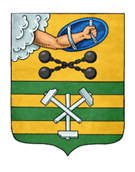 ПЕТРОЗАВОДСКИЙ ГОРОДСКОЙ СОВЕТ29 сессия 28 созываРЕШЕНИЕот 26 февраля 2020 г. № 28/29-584О внесении изменений в Решение Петрозаводского городского Совета от 24.09.2009 №26/33-661 «Об утверждении Положения о депутатах Петрозаводского городского Совета, осуществляющих свои полномочия на постоянной основе»В соответствии с частью 7 статьи 40 Федерального закона от 06.10.2003 № 131-ФЗ «Об общих принципах организации местного самоуправления в Российской Федерации», Петрозаводский городской Совет РЕШИЛ:Пункт 6 Положения о депутатах Петрозаводского городского Совета, осуществляющих свои полномочия на постоянной основе, утвержденного Решением Петрозаводского городского Совета от 24.09.2009 № 26/33-661, изложить в следующей редакции:«6. Осуществляющий свои полномочия на постоянной основе депутат не вправе:1) заниматься предпринимательской деятельностью лично или через доверенных лиц;2) участвовать в управлении коммерческой или некоммерческой организацией, за исключением следующих случаев:а) участие на безвозмездной основе в управлении политической партией, органом профессионального союза, в том числе выборным органом первичной профсоюзной организации, созданной в органе местного самоуправления, аппарате избирательной комиссии Петрозаводского городского округа, участие в съезде (конференции) или общем собрании иной общественной организации, жилищного, жилищно-строительного, гаражного кооперативов, товарищества собственников недвижимости;б) участие на безвозмездной основе в управлении некоммерческой организацией (кроме участия в управлении политической партией, органом профессионального союза, в том числе выборным органом первичной профсоюзной организации, созданной в органе местного самоуправления, аппарате избирательной комиссии Петрозаводского городского округа, участия в съезде (конференции) или общем собрании иной общественной организации, жилищного, жилищно-строительного, гаражного кооперативов, товарищества собственников недвижимости) с предварительным уведомлением Главы Республики Карелия в порядке, установленном законом Республики Карелия;в) представление на безвозмездной основе интересов Петрозаводского городского округа в совете муниципальных образований Республики Карелия, иных объединениях муниципальных образований, а также в их органах управления;г) представление на безвозмездной основе интересов Петрозаводского городского округа в органах управления и ревизионной комиссии организации, учредителем (акционером, участником) которой является Петрозаводский городской округ, в соответствии с муниципальными правовыми актами, определяющими порядок осуществления от имени Петрозаводского городского округа полномочий учредителя организации либо порядок управления находящимися в муниципальной собственности акциями (долями в уставном капитале);д) иные случаи, предусмотренные федеральными законами;3) заниматься иной оплачиваемой деятельностью, за исключением преподавательской, научной и иной творческой деятельности. При этом преподавательская, научная и иная творческая деятельность не может финансироваться исключительно за счет средств иностранных государств, международных и иностранных организаций, иностранных граждан и лиц без гражданства, если иное не предусмотрено международным договором Российской Федерации или законодательством Российской Федерации;4) входить в состав органов управления, попечительских или наблюдательных советов, иных органов иностранных некоммерческих неправительственных организаций и действующих на территории Российской Федерации их структурных подразделений, если иное не предусмотрено международным договором Российской Федерации или законодательством Российской Федерации.».ПредседательПетрозаводского городского Совета                                   Г.П. БоднарчукГлава Петрозаводского городского округа                          И.Ю. Мирошник